Муниципальное автономное дошкольное образовательное учреждение – «Детский сад №8 » г. Балаково Саратовская областьВыступление на общем родительском            собрании воспитателя МАДОУ детский сад №8Гудимовой Зинаиды ЛеонидовныВ счастливой семье намного чаще дети растут здоровыми. С этим утверждением не поспоришь. Мудрая пословица «В здоровом теле – здоровый дух» подразумевает  сильнейшую взаимосвязь тела и души.Счастье семьи чаще всего проявляется в отношениях в этой семье. Всем хорошо, уютно, тепло и интересно, любые трудности решаются сообща, благожелательность звучит в словах и видна в делах. О такой семье смело можно говорить — они счастливы. Здесь мирные и гармоничные отношения между супругами, детьми, родственниками, друзьями и коллегами. Ведь это 5 главных областей наших эмоциональных связей, которые являются очень значимыми для человека и больше всего влияют на наше самочувствие. Учитывая факторы, влияющие на здоровье ребенка, можно сказать одно. «Да конечно исправить наследственность, улучшить экологию отдельно взятая семья не в силах. Но уменьшить, или же совсем удалить из жизни ребенка, стрессы из вне, улучшить внутрисемейные отношения каждому родителю под силу. Задача родителей – сделать жизнь ребенка максимально комфортной с учетом всех психологических особенностей. Помните: поведение, и здоровье малыша зависит от его реакции на семейные отношения. Возникает напряженная обстановка дома, проблемы на работе, которые вы несете домой, и почему-то ваше чадо жалуется на различные боли, а то и вовсе заболевает. Что это? Это психосоматические явления. Или говоря простым бытовым языком перенос душевного состояния в физическое, когда наше эмоциональное состояние вызывает нарушения функционирования различных органов нашего тела, ослабевая его защитные функции. Как заставить любимую маму чаще быть рядом, привлечь ее внимание? Самый действенный и доступный способ – это плач. Если плач не помогает и обстоятельства, по мнению малыша, усугубляются, он идет на крайние меры… заболевает. Цель достигнута. Мама рядом, такая ласковая и заботливая. По первому требованию берет на руки, все время делает какие-то процедуры – осуществляется такой желанный для малыша тактильный контакт. Из-за тревоги о здоровье ребенка мама от него не отходит, а он купается, наконец, в ее внимании. Не стоит, конечно, кидаться в крайности и каждый случай простуды вменять себе как наказание за невнимательность к своему ребёнку.Если сын наелся на прогулке вкусного снега, то это, безусловно, не от горя, а от любознательности. Надо постараться ответить не на вопрос «чем болеет мой ребенок? », а на вопрос «почему он болеет? ».Все ли в порядке с психологическим климатом в семье? Фразой «все болезни от нервов» уже никого не удивишь. Так почему же не уделить внимание стрессу самого беззащитного члена семьи? Конечно, проще накормить ребенка пилюлями, чем задуматься о том, что может его беспокоить, но это далеко не лучшее решение проблемы. Идеальных семей, где каждый день все гладко и тихо, не бывает в природе. Усталость от работы, быстрого жизненного ритма, нервы на пределе, претензии супругов друг к другу растут и копятся. Все это приводит к семейным конфликтам. Когда в семье возникают конфликтные ситуации, которые сопровождаются затяжными обидами обоих супругов, это негативно сказывается на здоровье ребёнка. Даже если по отношению к ребенку нет никаких негативных эмоций, малыш по мимике, по интонации понимает, что не все в порядке в его королевстве. Чтобы улучшить психологический климат в семье, попробуйте следовать некоторым правилам, список которых каждая пара может дополнить по своему усмотрению. • Обстоятельство времени, или своевременность «опасного» разговора. Если уж накипело и хочется высказаться по многим вопросам, подождите, пока ребёнок уснет. Эта передышка позволит вам немного остыть и более трезво взглянуть на ситуацию. Обсуждайте только то, что действительно требует немедленного решения. Не перегружайте друг друга проблемами, которые не требуют срочного вмешательства. • Обстоятельство места, или «спорьте на кухне». Соблюдайте простое правило – никаких криков над кроваткой. И уж, конечно, не стоит вырывать дитя из рук друг у друга, когда в очередной раз решите «расстаться навсегда». Оградите кроху от неприятных и, главное, непонятных для него зрелищ и звуков. • Секретность переговоров, или «успокойтесь перед общением с ребенком». Безусловно, ребенок чувствует стресс родителей. Если маме плохо, ребенку тревожно. Но можно максимально снизить вредное влияние на малыша. Несколько глубоких вдохов, улыбка своему отражению в зеркале, и вперед – в детскую. Мы с вами уже знаем какую важную роль играет правильное питание ребёнка, немаловажную роль играет и применение закаливающих процедур, соблюдение режима т. е. алмаз у нас уже есть, а как сделать из этих знаний бриллиант? Его можно сделать только в том случае, если у детей хороший аппетит, с помощью закаливания дети не болеют, а оздоравливаются, и это всё возможно в той семье где психологический климат благоприятный.Но как, же спросите Вы создать и что не менее  важно поддерживать этот самый психологический  благоприятный климат  в семье.  Измеряется психологический климат наличием эмоций и качеством их передачи в условиях семьи. И чем меньше транслируете негативные эмоции: страх, раздражение, грубость, злость, а больше позитивных эмоций радость, удивление, чувство юмора, тем дольше сохраняется положительный климат в семье. Передача положительных эмоций возможно лишь при соблюдение определённых условий-Прежде всего, доверительные отношение между членами семьиНе важно, сколько малышу лет всего 3 года или уже 6 лет.          Чем больше  воспитание самостоятельности, тем меньше контроля.Чем больше доверия, тем больше взаимопонимания.  Очень важным условиям является  уважение между членами семьи. Которое вытекает из самоуважения. Сам себя не любишь, никто любить не будет….Традиции семьи Уважение интересов каждого члена семьиА всё это венчает одно  золотое  правило, но которое нужно выполнять неукоснительно- позитивное общение        И тогда вам жить будет здорово, а здорово жить это здорово!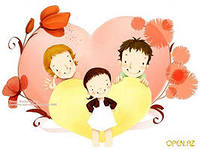                        (памятка для родителей)                                        Главным условием благоприятного психологического состояния здорового ребенка является эмоциональный комфорт, созданный в семье ребенка.     Надеемся, что наши рекомендации помогут вам в этом.Разговаривайте друг с другом. Если общения не происходит, вы отдаляетесь друг от друга, а это недопустимо.Умейте выслушать внимательно, с пониманием, не перебивая и не настаивая на своем.Рассказывайте ребенку о себе, пусть он знает, что вы тоже готовы поделиться с ним, а не уходите в себя.Старайтесь все делать вместе, планировать общие интересные дела, дайте ему альтернативу, если ему предстоит сделать выбор.Помните, что ребенок всегда нуждается в вашей поддержке.Не запугивайте ребенка, он может перестать, вам верить.Поддерживайте и подбадривайте ребенка без слов: чаще обнимайте, улыбайтесь, смотрите в глаза, берите за руку.Помните!     Климат собственной семьи в вашей власти. Вы воздействуете на него ежеминутно, и вам по силам изменить его и сделать благоприятным. Благоприятным не вообще, а для своего ребенка; для такого, какой он есть, даже если он далек от идеала и совсем не похож на вас. 